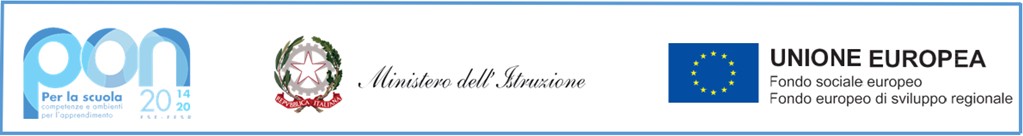 Allegato A                 DOMANDA DI PARTECIPAZIONE PER LA SELEZIONE DI TUTOR INTERNOafferente all’avviso pubblico del Progetto “Per la scuola, competenze e ambienti per l’apprendimento” 2014- 2020. Asse I – Istruzione – Fondo Sociale Europeo (FSE). Asse I – Istruzione – Obiettivi Specifici 10.2 – Azione 10.2.2 – Nota di Adesione prot. n. 134894 del 21 novembre 2023 – Decreto del Ministro dell’istruzione e del merito 30 agosto 2023, n. 176 – c.d. “Agenda SUD”.Titolo del progetto: INTEGRAZIONE E POTENZIAMENTO DELLE AREE DISCIPLINARI DI BASECodice Progetto: 10.2.2A-FSEPON-CA-2024-323CUP: J24D23002190001Il/La sottoscritto/a  		_________________________________ nato/a		 prov.  	il  	e residente in  		 prov.  	CAP ________________________Tel. cellulare  	                                                          e-mail  	    Cod. Fiscale  _____________________________	     Cod. IBAN  	_____________________________	C H I E D Edi essere ammesso/a alla procedura di selezione per la figura di Tutor prevista dal relativo Bando per il  seguente MODULO (indicare con una x)Il sottoscritto dichiara di essere in possesso dei titoli di ammissione previsti, ossia:essere docente dell’Istituto;essere in possesso delle competenze informatiche necessarie per gestire autonomamente la parte di propria competenza su piattaforma.Il/la sottoscritto/a dichiara, sotto la propria responsabilità, di avere preso visione del bando e di essere a conoscenza che le dichiarazioni dei requisiti, qualità e titoli riportati nella domanda e nel curriculum vitae allegato sono soggette alle disposizioni del Testo Unico in materia di documentazione amministrativa emanate con DPR 28.12.2000 n. 445.Il/la sottoscritto/a, ai sensi dell'articolo 13 del Regolamento UE/679/2016 esprime il consenso al trattamento, alla comunicazione e alla diffusione dei dati personali contenuti nella presente autocertificazione in relazione alle finalità istituzionali o ad attività ad essa strumentali.Data	 		Firma  	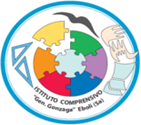 ISTITUTO COMPRENSIVO"G. GONZAGA"Scuola Infanzia – Primaria – Secondaria di I grado Via Caduti di Bruxelles, 3 – 84025 - Eboli (SA)Tel. 0828/328154– C.M.: SAIC8BG00B - C.F.: 91053320650Codice iPA: UFBPWQ - Sito web: www.icgonzagaeboli.edu.itEmail: saic8bg00b@istruzione.it - Pec: saic8bg00b@pec.istruzione.it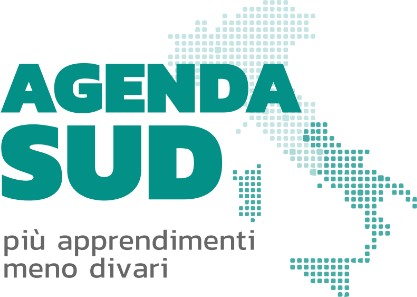 Titolo moduloTotale oreTutor   Italiano per stranieri: L'ITALIANO CHE INCLUDE -SCUOLA SEC. I GRADO30  Italiano per stranieri: L'ITALIANO CHE INCLUDE -SCUOLA PRIMARIA30  Lingua madre: VERSO LE PROVE INVALSI DIITALIANO - CLASSI 4^ - PRIMARIA30 Lingua madre: VERSO LE PROVE INVALSI DI ITALIANO - CLASSI 2^ - SEC.I GRADO30  Matematica: VERSO LE PROVE INVALSI DIMATEMATICA - CLASSI 4^- PRIMARIA30   Matematica: VERSO LE PROVE INVALSI DIMATEMATICA - CLASSI 2^ - SEC. I GRADO30  Lingua inglese per gli allievi delle scuole    primarie: CERTIFICHIAMOCI IN L2 - SCUOLA SEC.I GRADO60  Lingua inglese per gli allievi delle scuole primarie: CERTIFICHIAMOCI IN L2-SCUOLA PRIMARIA60  Lingua inglese per gli allievi delle scuole primarie:    INGLESE PER LA SCUOLA DELL'INFANZIA30